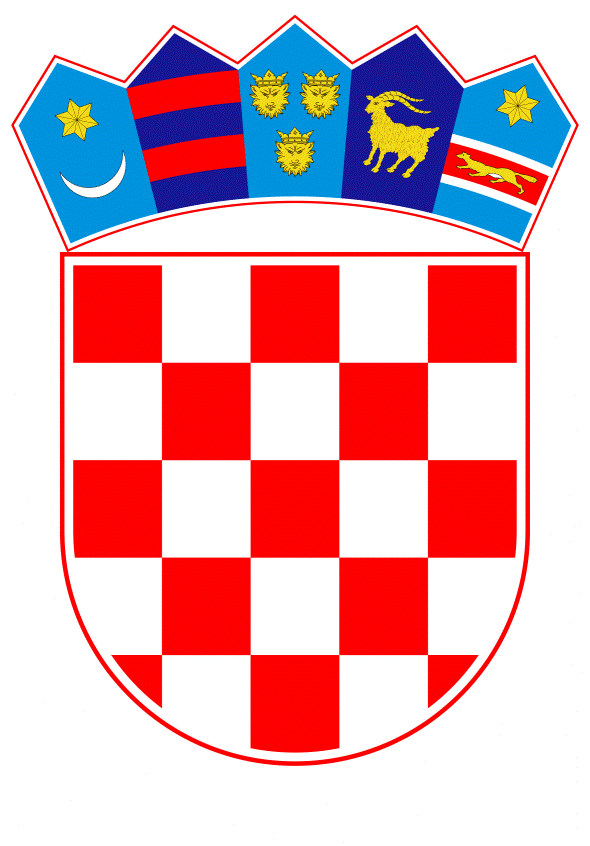 VLADA REPUBLIKE HRVATSKEZagreb, 18. veljače 2022.________________________________________________________________________________________________________________________________________________________________________________________________________________________________________________Banski dvori | Trg Sv. Marka 2 | 10000 Zagreb | tel. 01 4569 222 | vlada.gov.hrPrijedlog      Na temelju članka 31. stavka 3. Zakona o Vladi Republike Hrvatske („Narodne novine“, br. 150/11., 119/14., 93/16. i 116/18.), Vlada Republike Hrvatske je na sjednici održanoj _____________ 2022. donijelaZ A K L J U Č A KPrihvaća se prijedlog Europske komisije iz pisma povjerenice Europske komisije za zdravstvo i sigurnost hrane, od 3. prosinca 2021., da se neiskorišteni dio financijskog doprinosa Instrumenta za hitnu potporu (ESI) iskoristi u svrhu nabave cjepiva za treće zemlje putem COVAX mehanizma, a koji je Vladi Republike Hrvatske dostavilo Ministarstvo zdravstva aktom, KLASA: 022-03/21-01/678, URBROJ: 534-07-1-1/6-22-3, od 12. siječnja 2022.2.	Zadužuje se Ministarstvo zdravstva da o ovom Zaključku izvijesti Europsku komisiju. KLASA:		URBROJ:	Zagreb,	 				       PREDSJEDNIK				mr. sc. Andrej PlenkovićOBRAZLOŽENJEPovjerenica Europske komisije S. Kyriakides uputila je u prosincu 2021. pismo ministrima zdravstva vezano uz osiguranje dostatnih financijskih sredstava namijenjenih nabavi sveukupno 200 milijuna doza cjepiva protiv COVID-19 koje će biti usmjereno prema inicijativi COVAX za donaciju zemljama srednjih i niskih prihoda. U 2020. godini su države članice na zamolbu Europske komisije dale doprinose u sveukupnom iznosu 750 milijuna eura u Instrument za hitnu potporu (ESI), kako bi se financirali prethodni ugovori (APA) za nabavu cjepiva za potrebe Europske unije, a doprinos Republike Hrvatske bio je 2,8 milijuna eura. (21.255.251,47 kuna).Povjerenica u pismu navodi kako je od navedenog iznosa ostalo 346.9 milijuna eura, te  traži pisanu suglasnost država da se iznos od 346.9 milijuna eura iskoristi za svrhu nabave cjepiva za donacije kroz COVAX. Ministarstvo zdravstva je dobilo suglasnost Ministarstva financija na predloženu inicijativu Europske Komisije (prilog).Stoga se predlaže Vladi Republike Hrvatske prihvaćanje ovoga Zaključka kojim se omogućava nabava cjepiva za donacije kroz COVAX.Predlagatelj:Ministarstvo zdravstvaPredmet:Prijedlog zaključka kojim se prihvaća prijedlog Europske komisije da se neiskorišteni dio financijskog doprinosa Instrumenta za hitnu potporu (ESI) iskoristi u svrhu nabave cjepiva za treće zemlje putem COVAX mehanizma 